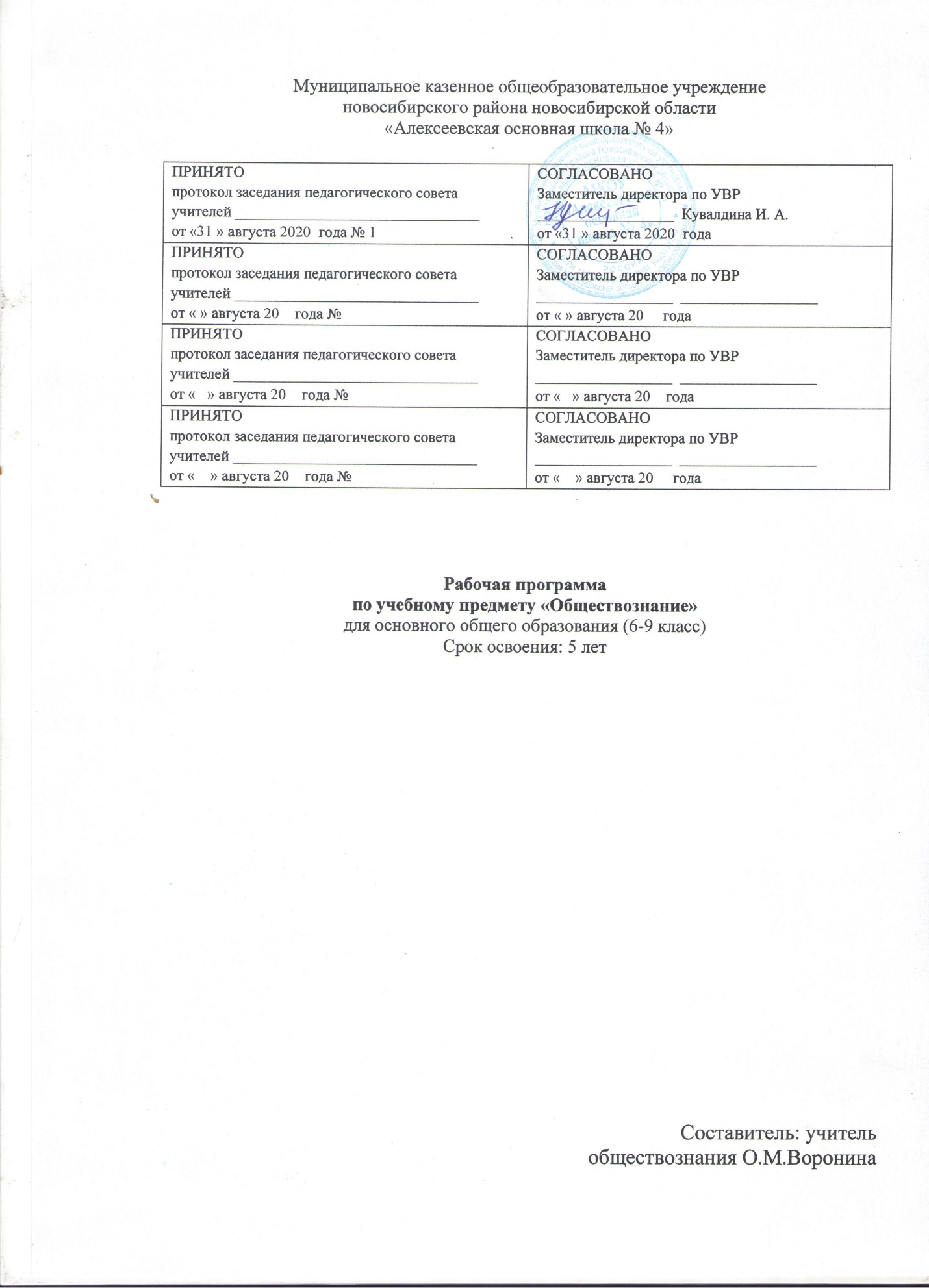 Муниципальное казенное общеобразовательное учреждениеновосибирского района новосибирской области«Алексеевская основная школа № 4»Рабочая программапо учебному предмету «Обществознание»для основного общего образования (6-9 класс)Срок освоения: 5 лет                                                        Составитель: учитель обществознания О.М. ВоронинаПрограмма разработана в соответствии и на основе Федерального государственного образовательного стандарта общего образования (основное общее образование) и на основе Примерной основной общеобразовательной программы основного общего образования.                                                    Планируемые результаты изучения обществознания.Планируемые результаты освоения курса «Обществознание» по итогам обучения в 6 классе:Личностные результаты:—	мотивированность на посильное и созидательное участие в жизни общества;—	заинтересованность	не	только	в	личном	успехе,	но	и	в благополучии и процветании своей страны;—	ценностные ориентиры, основанные на идеях патриотизма, любви и уважения к Отечеству;—	отношение	к	человеку,	его	правам	и	свободам	как	высшей ценности;—	убеждённость	в	важности	для	общества	семьи	и	семейных традиций;—	сознание	своей	ответственности   за   страну	перед	нынешним	и грядущим поколением.Предметными	результатами	освоения	содержания	программы 	по обществознанию являются целостные представления в следующих сферах:Познавательная:—	биологическая и социальная составляющая в человеке, о сходства и различия человека и животного;—	основные	возрастные	периоды	жизни	человека,	особенности подросткового возраста;—	способности	и	потребности	человека,	в	том	числе	особые потребности людей с ограниченными возможностями здоровья;—	роль деятельности	в жизни человека и общества,	многообразие	её видов, игра, учение и труд;—	познание человеком мира и самого себя;—	межличностные отношения как личные, так и деловые, положение человека в группе, общение, межличностные конфликты и способы их разрешения;—	семья как малая группа и семейные отношения.На доступном уровне представлены ключевые научные понятия, раскрывающие социальную сущность человека. С опорой на эти понятия шестиклассники получают возможность объяснять нынешние социальные реалии, связанные с деятельностью личности, межличностными отношениями и групповыми социальными ролями. Эти знания, умения и ценностные установки необходимы для понимания и выполнения подростками основных социальных ролей.Дальнейшее развитие должны получить умения находить нужную социальную информацию в адаптированных источниках, адекватно её воспринимать, применяя основные термины и понятия из курса обществознания; преобразовывать в соответствии с решаемой задачей (анализировать, обобщать, систематизировать, конкретизировать имеющиеся данные, соотносить их с собственными знаниями).Ценностно – мотивационная:—	понимание побудительной роли мотивов в деятельности человека;—	знание важнейших нравственных норм, понимание их роли как регуляторов общественной жизни и умение применять эти нормы к анализу и оценке реальных социальных ситуаций;—	установка на необходимость руководствоваться нравственными нормами и правилами в собственной повседневной жизни;—	приверженность гуманистическим и патриотическим ценностям.Трудовая:—	осмысление особенностей труда как одного из основных видов деятельности человека;—	понимание значения трудовой деятельности для жизненного успеха личности и значимости её для общества. Специальное внимание уделяется характеристике учебного труда как основного вида деятельности для учащихся.Эстетическая:—	понимание роли культуры в становлении личности (как составной части духовного мира человека).Коммуникативная:—	знание особенностей коммуникативной деятельности в сравнении с другими видами деятельности и понимание значения коммуникации в межличностном общении;—	знание новых возможностей для коммуникации в современном обществе;—	умение использовать современные средства связи и коммуникациидля поиска и обработки необходимой для изучения курса социальной информации;—	понимание языка массовой социально-политической коммуникации, что позволяет осознанно воспринимать соответствующую информацию;—	умение различать факты, аргументы, оценочные суждения;—	развитие умений взаимодействовать в ходе выполнения заданий, вести диалог, участвовать в дискуссии, аргументировать собственную точку зрения. Особое внимание уделяется в курсе знакомству шестиклассников с отдельными приёмами и техниками преодоления конфликтов.Мета предметные результаты изучения курса обществознания представляют собой:—	умение сознательно организовывать свою познавательнуюдеятельность (от постановки цели до получения и оценки результата).—	овладение различными видами публичных выступлений (высказывания, монолог, дискуссия, соответствующая гуманистическим культурным ценностям). Задания составлены таким образом, чтобы шестиклассники могли проявить свои способности:1.	в использовании элементов причинно-следственного анализа;2.	в исследовании несложных реальных связей и зависимостей;3.	в определении сущностных характеристик изучаемого объекта; выбора верных критериев для сравнения, сопоставления, оценки объектов;4.	в поиске нужной информации по заданной теме в источниках различного типа и извлечении её;5.	в переводе информации из одной знаковой системы в другую (из текста в таблицу, из аудиовизуального ряда в текст), выборе знаковых систем адекватно познавательной и коммуникативной ситуации;6.	в подкреплении изученных положений конкретными примерами, в том числе на основе меж предметных связей и личного опыта;7.	в оценке своих учебных достижений, поведения, черт своей личности с учётом мнения других людей; в повседневном руководстве этическими и правовыми нормами;8.	в определении собственного отношения к явлениям современной жизни, формулировании своей точки зрения.Планируемые результаты освоения курса «Обществознание» по итогам обучения в 7 классе:Личностные результаты:•	мотивированность и направленность на посильное созидательное участие в жизни общества;•	заинтересованность не только в личном успехе, но и в благополучии и процветании своей страны;•	ценностные ориентиры, основанные  на  идеях  патриотизма, любви и уважения к Отечеству; на отношении к человеку, его правам и свободам как высшей ценности; на стремлении к укреплению исторически сложившегося государственного единства;  на  признании  равноправия народов, единства разнообразных культур; на убеждённости в важности для общества семьи и семейных традиций; на осознании необходимости поддержания гражданского мира и согласия, своей ответственности за судьбу страны перед нынешними и грядущими поколениями.Метапредметные результаты изучения обществознания выпускниками основной школы проявляются в:•	умении сознательно организовывать свою познавательную деятельность (от постановки цели до получения и оценки результата);•	умении объяснять явления и процессы социальной действительности с научных позиций;•	способности анализировать реальные социальные ситуации, выбирать адекватные способы деятельности и модели поведения в рамках социальных ролей, свойственных подростку;•	овладении различными видами публичных выступлений (высказывания, монолог, дискуссия) и следовании этическим нормам и правилам ведения диалога;•	умении выполнять познавательные и практические задания, в том числе и в доступной социальной практике, на:1)	использование элементов причинно-следственного анализа;2)	исследование несложных реальных связей и зависимостей;3)	определение сущностных характеристик изучаемого объекта; выбор верных критериев для сравнения, сопоставления, оценки объектов;4)	поиск и извлечение нужной информации по заданной теме в адаптированных источниках различного типа;5)	перевод информации из одной знаковой системы в другую (из текста в таблицу, из аудиовизуального ряда в текст и др.), выбор знаковых систем адекватно познавательной и коммуникативной ситуации;6)	подкрепление изученных положений конкретными примерами;7)	оценку своих учебных достижений, поведения, черт своей личности с учётом мнения других людей, в том числе для корректировки собственного поведения в окружающей среде; выполнение в повседневной жизни этических и правовых норм, экологических требований;8)	определение собственного отношения к явлениям современной жизни, формулирование своей точки зрения.Предметные результаты освоения выпускниками основной школы содержания программы по обществознанию в сфере:Познавательной:•	относительно целостное представление об обществе и человеке, о сферах и областях общественной жизни, способах регуляции деятельности людей;•	знание на доступном уровне ключевых научных понятий об основных социальных объектах, умение объяснять с опорой на эти понятия явления социальной действительности;•	знания, умения и ценностные установки, необходимые для сознательного выполнения старшими подростками основных социальных ролей в пределах своей дееспособности;•	умение находить нужную социальную информацию в адаптированных источниках, адекватно её воспринимать, применяя основные обществоведческие термины и понятия; преобразовывать в соответствии с решаемой задачей (анализировать, обобщать, систематизировать, конкретизировать имеющиеся данные, соотносить их с собственными знаниями), давать оценку событиям с позиций одобряемых в современном российском обществе социальных ценностей;Ценностно-мотивационной:•	понимание	побудительной	роли	мотивов	в	деятельности человека;•	знание основных нравственных и правовых норм и правил, понимание их роли как основных регуляторов общественной жизни; умение применять эти нормы и правила к анализу и оценке реальных социальных ситуаций, установка на необходимость руководствоваться этими нормами и правилами в собственной повседневной жизни;•	приверженность гуманистическим и демократическим ценностям, патриотизму и гражданственности;•	знание особенностей труда как одного из основных видов деятельности человека; основных требований трудовой этики в современном обществе; правовых норм,	регулирующих	трудовую	деятельность несовершеннолетних;•	понимание значения трудовой деятельности для личности и для общества;Эстетической:•	понимание специфики познания мира средствами искусства в соотнесении с другими способами познания;•	понимание роли искусства в становлении личности и в жизни общества;Коммуникативной:•	знание определяющих признаков коммуникативной деятельности в сравнении с другими видами деятельности;•	знание новых возможностей для коммуникации в современном обществе, умение использовать современные средства связи и коммуникации для поиска и обработки необходимой для изучения курса социальной информации;•	понимание языка массовой социально-политической коммуникации, позволяющее осознанно воспринимать соответствующую информацию; умение различать факты, аргументы, оценочные суждения;•	понимание значения коммуникации в межличностном общении;•	умение взаимодействовать в ходе выполнения групповой работы, вести диалог, участвовать в дискуссии, аргументировать собственную точку зрения;•	знакомство с отдельными приёмами и техниками преодоления конфликтов.Планируемые результаты освоения учебного предмета «Обществознание» по итогам обучения в 8 классе:Личностными результатами восьмиклассников являются:-	мотивированность на посильное и созидательное участие в жизни общества;-	заинтересованность не только в личном успехе, но и в благополучии и процветании своей страны;-	ценностные ориентиры, основанные на идеях патриотизма, любви и уважения к Отечеству; необходимости поддержания гражданского мира и согласия; отношении к человеку, его правам и свободам как высшей ценности; стремлении к укреплению исторически сложившегося государственного единства; признании равноправия народов, единства разнообразных культур; убеждённости в важности для общества семьи и семейных традиций; осознании своей ответственности за страну перед нынешними и грядущими поколениями.Метапредметные результаты изучения обществознания восьмиклассниками проявляются в:-	умении сознательно организовывать свою познавательную деятельность (от постановки цели до получения и оценки результата);-	умении объяснять явления и процессы социальной действительности с научных позиций; рассматривать их комплексно в контексте сложившихся реалий и возможных перспектив;-	способности анализировать реальные социальные ситуации, выбирать адекватные способы деятельности и модели поведения в рамках реализуемых основных социальных ролей, свойственных подросткам;-	овладении различными видами публичных выступлений (высказывания, монолог, дискуссия) и следовании этическим нормам и правилам ведения диалога;-	умении выполнять познавательные и практические задания, в том числе с использованием проектной деятельности на уроках и в доступной социальной практике, на:1) использование элементов причинно-следственного анализа;2) Исследование несложных реальных связей и зависимостей;3) определение сущностных характеристик изучаемого объекта; выбор верных критериев для сравнения, сопоставления, оценки объектов;4) поиск и извлечение нужной информации по заданной теме в адаптированных источниках различного типа;5) перевод информации из одной знаковой системы в другую (из текста в таблицу, из аудиовизуального ряда в текст и др.); выбор знаковых систем адекватно познавательной и коммуникативной ситуации;6)	подкрепление изученных положений конкретными примерами;7)	оценку своих учебных достижений, поведения, черт своей личности с учётом мнения других людей, в том числе для корректировки собственного поведения в окружающей среде; выполнение в повседневной жизни этических и правовых норм, экологических требований;8)	определение собственного отношения к явлениям современной жизни, формулирование своей точки зрения.Предметными результатами освоения выпускниками основной школы содержания программы по обществознанию являются в сфере:Познавательной:-	относительно целостное представление об обществе и человеке, о сферах и областях общественной жизни, механизмах и регуляторах деятельности людей;-	знание ряда ключевых понятий об основных социальных объектах; умение объяснять явления социальной действительности с опорой на эти понятия;-	знания, умения и ценностные установки, необходимые для сознательного выполнения старшими подростками основных социальных ролей в пределах своей дееспособности;-	умения находить нужную социальную информацию в педагогически отобранных источниках; адекватно её воспринимать, применяя основные обществоведческие термины и понятия; преобразовывать в соответствии с решаемой задачей (анализировать, обобщать, систематизировать, конкретизировать имеющиеся данные, соотносить их с собственными знаниями); давать оценку общественным явлениям с позиций одобряемых в современном российском обществе социальных ценностей;Ценностно-мотивационной:-	понимание побудительной роли мотивов в деятельности человека, места ценностей в мотивационной структуре личности, их значения в жизни человека и развитии общества;-	знание основных нравственных и правовых понятий, норм и правил, понимание их роли как решающих регуляторов общественной жизни; умение применять эти нормы и правила к анализу и оценке реальных социальных ситуаций; установка на необходимость руководствоваться этими нормами и правилами в собственной повседневной жизни;-	приверженность гуманистическим и демократическим ценностям, патриотизм и гражданственность;трудовой-	знание особенностей труда как одного из основных видов деятельности человека, основных требований трудовой этики в современном обществе, правовых норм, регулирующих трудовую деятельность несовершеннолетних;-	понимание значения трудовой деятельности для личности и для общества;Эстетической:-	понимание	специфики	познания	мира	средствами	искусства	в соотнесении с другими способами познания;понимание	роли	искусства	в	становлении	личности	и	в жизни общества;Коммуникативной:-	знание определяющих признаков коммуникативной деятельности в сравнении с другими видами деятельности;-	знание новых возможностей для коммуникации в современном обществе; умение использовать современные средства связи и коммуникации для поиска и обработки необходимой социальной информации;-	понимание языка массовой социально-политической коммуникации, позволяющее осознанно воспринимать соответствующую информацию; умение различать факты, аргументы, оценочные суждения;-	понимание значения коммуникации в межличностном общении; умение взаимодействовать в ходе выполнения групповой работы, вести диалог, участвовать   в   дискуссии, аргументировать собственную	точку зрения; знакомство с отдельными приёмами и техниками преодоления конфликтов.Планируемые результаты освоения курса «Обществознание» по итогам обучения в 9 классе:Личностными результатами выпускников основной школы, формируемыми при изучении содержания курса по обществознанию, являются:•	мотивированность на посильное и созидательное участие в жизни общества;•	заинтересованность не только в личном успехе, но и в благополучии и процветании своей страны;•	ценностные ориентиры, основанные на идеях патриотизма, любви и уважения к Отечеству; необходимости поддержания гражданского мира и согласия; отношении к человеку, его правам и свободам как высшей ценности; стремлении к укреплению исторически сложившегося государственного единства; признании равноправия народов, единства разнообразных культур; убеждённости в важности для общества семьи и семейных традиций; осознании своей ответственности за страну перед нынешними и грядущими поколениями.Метапредметные результаты изучения курса обществознания выпускниками основной школы проявляются в:•	умении сознательно организовывать свою познавательную деятельность (от постановки цели до получения и оценки результата);•	умении объяснять явления и процессы социальной действительности с научных позиций; рассматривать их комплексно в контексте сложившихся реалий и возможных перспектив;•	способности анализировать реальные социальные ситуации, выбирать адекватные способы деятельности и модели поведения в рамках реализуемых основных социальных ролей, свойственных подросткам;•	овладении различными видами публичных выступлений (высказывания, монолог, дискуссия) и следовании этическим нормам и правилам ведения диалога;•	умении выполнять познавательные и практические задания, в том числе с использованием проектной деятельности на уроках и в доступной социальной практике, на:—	использование элементов причинно-следственного анализа;—	исследование несложных реальных связей и зависимостей;—	определение сущностных характеристик изучаемого объекта; выбор верных критериев для сравнения, сопоставления, оценки объектов;поиск и извлечение нужной информации по заданной теме в адаптированных источниках различного типа;—	перевод информации из одной знаковой системы в другую (из текста в таблицу, из аудиовизуального ряда в текст и др.); выбор знаковых систем адекватно познавательной и коммуникативной ситуации;—	подкрепление изученных положений конкретными примерами;—	оценку своих учебных достижений, поведения, черт своей личности с учётом мнения других людей, в том числе для корректировки собственного поведения в окружающей среде; выполнение в повседневной жизни этических и правовых норм, экологических требований;—	определение собственного отношения к явлениям современной жизни, формулирование своей точки зрения.Предметными результатами освоения выпускниками основной школы содержания программы по обществознанию являются в сфере:Познавательной:•	относительно целостное представление об обществе и о человеке, сферах и областях общественной жизни, механизмах и регуляторах деятельности людей;•	знание ряда ключевых понятий об основных социальных объектах; умение объяснять явления социальной действительности с опорой на эти понятия;•	знания, умения и ценностные установки, необходимые для сознательного выполнения учащимися старшего подросткового возраста основных социальных ролей в пределах своей дееспособности;•	умения находить нужную социальную информацию в педагогически отобранных источниках; адекватно её воспринимать, применяя основные обществоведческие термины и понятия; преобразовывать в соответствии с решаемой задачей (анализировать, обобщать, систематизировать, конкретизировать имеющиеся данные, соотносить их с собственными знаниями); давать оценку общественным явлениям с позиций, одобряемых в современном российском обществе социальных ценностей;Ценностно – мотивационной:•	понимание побудительной роли мотивов в деятельности человека, места ценностей в мотивационной структуре личности, их значения в жизни человека и развитии общества;•	знание основных нравственных и правовых понятий, норм и правил, понимание их роли как решающих регуляторов общественной жизни; умение применять эти нормы и правила к анализу и оценке реальных социальных ситуаций; установка на необходимость руководствоваться этими нормами и правилами в собственной повседневной жизни;•	приверженность гуманистическим и демократическим ценностям, патриотизм и гражданственность;•	знание особенностей труда как одного из основных видов деятельности человека, основных требований трудовой этики в современном обществе, правовых норм, регулирующих трудовую деятельность несовершеннолетних;•	понимание значения трудовой деятельности для личности и общества;Эстетической:•	понимание	специфики	познания	мира	средствами	искусства	в соотнесении с другими способами познания;•	понимание	роли	искусства	в   становлении	личности	и	в жизни общества;Коммуникативной:•	знание определяющих признаков коммуникативной деятельности в сравнении с другими видами деятельности;•	знание новых возможностей для коммуникации в современном обществе; умение использовать современные средства связи и коммуникации для поиска и обработки необходимой социальной информации;•	понимание языка массовой социально-политической коммуникации, позволяющее осознанно воспринимать соответствующую информацию; умение различать факты, аргументы, оценочные суждения;•	понимание значения коммуникации в межличностном общении;•	умение взаимодействовать в ходе выполнения групповой работы, вести диалог, участвовать в дискуссии, аргументировать собственную точку зрения;•	знакомство с отдельными приёмами и техниками преодоления конфликтов.Достижение поставленных целей, успешное овладение учебным содержанием предмета «Обществознание» предполагает использование разнообразных средств и методов обучения. На старшей ступени основной школы	расширяется круг источников социальной информации: помимо учебного содержания курса по обществознанию, собственного социального опыта,	шире	 привлекаются материалы электронных и печатных СМИ, научно-популярная и публицистическая   литература.Содержание курса «Обществознание»Содержание курса «Обществознание» в 6 классе:Тема І. Загадка человека. Биологическое и социальное в человеке. Наследственность —  биологическая сущность человека.	Черты сходства и различия человека и животного. Что такое личность. Индивидуальность плохо или хорошо? Сильная личность — какая она? Основные возрастные периоды жизни человека. Особенности подросткового возраста. Что такое свободное время. Свободное время и занятия физкультурой. Хобби. Особые потребности	людей	с	ограниченными возможностями.	Способности и потребности человека.Тема II. Человек и его деятельность. Понятие деятельности. Многообразие видов деятельности. Каким бывает труд. Что создаётся трудом. Как оценивается труд. Богатство обязывает. Ступени школьного образования. Значение образования для общества. Умение учиться. Образование и самообразование. Сознание человеком мира и самого себя. Самосознание и самооценка.Тема III. Человек среди людей. Человек и его ближайшее окружение. Межличностные отношения. Роль чувств в отношениях между людьми. Личные и деловые отношения. Общение как форма отношения человека к окружающему миру. Цели общения. Средства общения. Особенности общения подростков. Социальные группы (большие и малые). Группы формальные и неформальные. Групповые нормы и санкции. Человек в малой группе. Лидерство. Отношения подростка с одноклассниками, сверстниками, друзьями в ближайшем окружении. Межличностные конфликты. Причины их возникновения.  Стадии возникновения и развития конфликта. Конструктивные способы их разрешения. Семья и семейные отношения. Семейные ценности и традиции. Досуг семьи.Содержание курса «Обществознание» в 7 классе:Тема І. Мы живём в обществе. Общество как форма жизнедеятельности людей. Общественные отношения. Социальные нормы как регуляторы поведения человека в обществе. Общественные нравы, традиции и обычаи. Понятие экономики. Роль экономики в жизни общества. Товары и услуги. Ресурсы и потребности, ограниченность ресурсов. Производство — основа экономики. Натуральное и товарное хозяйство. Материальные (экономические) блага. Затраты производства. Обмен. Торговля и её формы. Реклама — двигатель торговли. Экономические функции домохозяйства. Потребление домашних хозяйств. Семейный бюджет. Источники доходов и расходов семьи. Активы и пассивы. Личный финансовый план. Богатство материальное и духовное. Прожиточный минимум. Неравенство доходов. Перераспределение доходов. Значение интересов в продвижении человека по социальной лестнице. Положение человека в обществе в зависимости от группы, в которую он входит. Профессиональный успех и положение в обществе. Государство, его существенные признаки. Функции государства. Внутренняя и внешняя политика государства. Закон устанавливает порядок в обществе. Закон стремится установить справедливость. Закон устанавливает границы свободы поведения. Культура вокруг нас. Культурный человек.Тема II. Наша Родина — Россия. Наше государство — Российская Федерация. Русский язык как государственный.  Патриотизм. Государственные символы России. Герб, флаг, гимн.  История государственных символов России. Конституция как основной закон страны. Конституция РФ как юридический документ. Гражданственность. Конституционные обязанности гражданина Российской Федерации. Россия — многонациональное государство. Национальность человека. Народы России — одна семья. Многонациональная культура России. Межнациональные отношения. Долг и обязанность. Зачем нужна регулярная армия. Военная служба. Готовить себя к исполнению воинского долга.Содержание учебного предмета «Обществознание» в 8 классе:Личность и обществоЧто делает человека человеком? Отличие человека от других живых существ. Природное и общественное в человеке. Мышление и речь—	специфические свойства человека. Способность человека к творчеству.Деятельность человека, её виды. Игра, учёба, труд. Сознание и деятельность. Познание человеком мира и самого себя.Человек, общество, природа. Что такое природа? Биосфера и ноосфера. Взаимодействие человека и окружающей среды Место человека в мире природы. Человек и Вселенная. Человек.Общество как форма жизнедеятельности людей. Общество как форма жизнедеятельности людей. Основные сферы общественной жизни, их взаимосвязь. Общественные отношения.Развитие общества. Социальные изменения и их формы. Развитие общества. Основные средства связи и коммуникации, их влияние на нашу жизнь. Человечество в XXI в., тенденции развития, основные вызовы и угрозы. Глобальные проблемы современности.Сфера духовной культурыСфера духовной жизни. Сфера духовной культуры и её особенности. Культура личности и общества. Диалог культур как черта современного мира. Тенденции развития духовной культуры в современной России.Мораль. Что такое мораль. Основные ценности и нормы морали.Гуманизм. Патриотизм и гражданственность. Добро и зло — главные понятия морали. Критерии морального поведения. Долг и совесть. Долг общественный и долг моральный. Совесть — внутренний самоконтроль человека.Моральный выбор — это ответственность. Моральный выбор.Свобода и ответственность. Моральные знания и практическое поведение. Нравственные чувства и самоконтроль.Наука в современном обществе. Наука, её значение в жизни современного общества. Нравственные принципы труда учёного.Возрастание роли научных исследований в современном мире.Образование и его роль в современном обществе. Значение образования в условиях информационного общества. Образование в России (уровни образования). Непрерывное образование.Самообразование.Религия как одна из форм культуры. Религия как одна из форм культуры. Роль религии в культурном развитии. Религиозные нормы.Религиозные организации и объединения, их роль в жизни современного общества. Свобода совести.Влияние искусства на развитие общества и личности. Искусство как одна из форм духовной культуры. Многообразие видов искусства.Влияние искусства на развитие личности.Социальная сфераСоциальная структура общества. Социальная неоднородность общества: причины и проявления. Социальное неравенство. Многообразие социальных общностей и групп. Социальная мобильность. Социальные конфликты и пути их разрешения. Изменения социальной структуры с переходом в постиндустриальное общество.Социальные статусы и роли. Социальная позиция человека в обществе: от чего она зависит. Ролевой репертуар личности. Гендерные различия: социальные роли мужчин и женщин. Изменение статуса с возрастом. Социальные роли подростков. Отношения между поколениями.Семья как малая группа. Признаки семьи как малой группы.Функции семьи. Семейные роли. Семейные ценности.Нации и межнациональные отношения. Этнические группы.Межнациональные отношения. Отношение к историческому прошлому, традициям, обычаям народа.  Взаимодействие людей в многонациональном и многоконфессиональном обществе.Социальная политика государства. Что такое социальная политика государства. Политика формирования доходов населения. Пенсионное обеспечение. Развитие социальных отраслей. Социальная защита населения.Социализация личности и отклоняющееся поведение.Отклоняющееся поведение. Опасность наркомании и алкоголизма для человека и общества. Социальная значимость здорового образа жизни.ЭкономикаЭкономика и её роль в жизни общества. Потребности и ресурсы.Ограниченность ресурсов и экономический выбор. Свободные и экономические блага. Альтернативная стоимость (цена выбора).Главные вопросы экономики. Основные вопросы экономики. Что, как и для кого производить. Собственность. Функции экономической системы. Типы экономических систем.Рыночная экономика. Рынок. Рыночный механизм регулирования экономики. Спрос и предложение. Рыночное равновесие. Виды рынков.Производство — основа экономики. Производство. Товары и услуги. Факторы производства. Разделение труда и специализация.Предпринимательская деятельность. Предпринимательство. Виды предпринимательской деятельности. Цели фирмы, её основные организационно-правовые формы. Современные формыпредпринимательства. Малое предпринимательство и фермерское хоз-во.Роль государства в экономике. Роль государства в экономике.Экономические цели и функции государства. Государственный бюджет. Налоги, уплачиваемые гражданами. Функции налогов.Инфляция и семейная экономика. Номинальные и реальные доходы. Формы сбережения граждан.Банковские услуги. Банковские услуги, предоставляемые гражданам. Формы дистанционного банковского обслуживания. Защита от финансовых махинаций.Страховые услуги. Зачем нужно страхование. Страховые услуги, предоставляемые гражданам. Как получить страховую выплату. Финансовая грамотность.Рынок труда и безработица. Рынок труда. Занятость и безработица. Причины безработицы. Экономические и социальные последствия безработицы. Роль государства в обеспечении занятости.Современный работник. Каким должен быть современный работник. Выбор жизненного пути. Готовимся выбирать профессию.Содержание курса «Обществознание» в 9 классе:Раздел І. Политика. Политика и власть. Роль политики в жизни общества. Основные направления политики. Государство, его отличительные признаки. Государственный суверенитет. Внутренние и внешние функции государства. Формы государства. Политический режим. Демократия и тоталитаризм. Демократические ценности. Развитие демократии в современном мире. Правовое государство. Разделение властей. Условия становления правового государства в РФ. Гражданское общество. Местное самоуправление. Пути формированию гражданского общества в РФ. Участие граждан в политической жизни. Гражданская активность. Участие в выборах.Отличительные черты выборов в демократическом обществе. Референдум. Выборы в РФ. Опасность политического экстремизма.  Политические партии и движения, их роль в общественной жизни.  Политические партии и движения в РФ. Участие партий в выборах. Международные и межгосударственные отношения. Международные конфликты и пути их решения. Международные организации.Раздел II.   Гражданин и государство.	Что такое конституционный строй. Основы государственного устройства. Основы отношений человека и гражданина с государством. Основы устройства общества и его отношений с государством. Понятие прав, свобод и обязанностей.	Воздействие международных документов по правам человека на утверждение прав и свобод человека и гражданина в РФ. Президент РФ — глава государства. Законодательная и представительная власть в РФ.  Правительство РФ высший орган исполнительной власти в стране.	Субъекты	Российской Федерации. Принципы федеративного устройства России. Статус субъектов Федерации.	Разграничение полномочий между федеральными центрами субъектами Федерации. Судебная власть   РФ.   Принципы	осуществления судебной власти в РФ. Суды Российской Федерации. Участие граждан в отправлении правосудия. Судьи.	Правоохранительные органы	 РФ. Адвокатура. Нотариат.Раздел III.  Основы российского законодательства.  Право, его роль в жизни человека, общества и государства. Понятие «нормы права». Нормативно-правовой акт. Виды нормативных актов.  Сущность и особенности правоотношений. Различия и возможности осуществления действий участников правоотношений, мера дозволенного. Субъекты правоотношений. Правоспособность и дееспособность. Физические и юридические лица. Юридические действия, правомерные и противоправные юридические действия, события. Понятие правонарушения. Признаки и виды правонарушений. Понятия и виды юридической ответственности. Презумпция      невиновности.      Сущность      гражданского      права.     Право собственности. Особенности гражданских правоотношений. Виды договоров. Гражданская дееспособность несовершеннолетних. Защита прав потребителей. Способы защиты гражданских прав. Трудовые правоотношения. Трудовой кодекс РФ. Право на труд. Права, обязанности и взаимная ответственность работника и работодатель. Особенности положения несовершеннолетних в трудовых правоотношениях. Юридические понятия семьи и брака. Сущность и особенности семейных правоотношений. Права и обязанности супругов. Права и обязанности родителей и детей. Защита прав и интересов детей, оставшихся без попечения родителей. Административные правоотношения. Кодекс РФ об административных правонарушениях (Корп.). Административные правонарушения. Виды административных наказаний. Особенности уголовного права. Виды уголовно-правовых отношений. Понятие преступления. Необходимая оборона. Пределы допустимой самообороны. Уголовная ответственность несовершеннолетних. Международное гуманитарное право. Международно- правовая защита жертв вооружённых конфликтов. Право на жизнь в условиях вооружённых конфликтов. Защита гражданского населения в период вооружённых конфликтов. Законодательство в сфере образования. Получение образования — и право, и обязанность.Тематическое планирование с УУДТематическое планирование курса «Обществознание» в 6 классе (34 ч)Тематическое планирование курса «Обществознание» в 7 классе (34 ч)Тематическое планирование в 8 классе (36 ч)Тематическое планирование в 9 классе (34 ч)ПРИНЯТОпротокол заседания педагогического советаучителей от « 31  » августа 2020  года № 1СОГЛАСОВАНОЗаместитель директора по УВР __________________ Кувалдина И.А.от « 31  » августа 2020  годаПРИНЯТОпротокол заседания педагогического советаучителей от « » августа 20    года № СОГЛАСОВАНОЗаместитель директора по УВР __________________  __________________от « » августа 20     годаПРИНЯТОпротокол заседания педагогического советаучителей от «   » августа 20    года № СОГЛАСОВАНОЗаместитель директора по УВР __________________  __________________от «   » августа 20    годаПРИНЯТОпротокол заседания педагогического советаучителей от «    » августа 20    года № СОГЛАСОВАНОЗаместитель директора по УВР __________________  __________________от «    » августа 20     годаОсновное содержание темыХарактеристика основных видов деятельности ученикаВводный урок (1 ч)Ознакомиться с содержанием курса,основными задачами обучения и требованиями к учащимся.Планировать собственную учебную деятельность при изучении курсаТема І. Загадка человека (12 ч)Тема І. Загадка человека (12 ч)Уроки 2-3. Принадлежность к двум мирам (2 ч)Уроки 2-3. Принадлежность к двум мирам (2 ч)Биологическое и социальное вчеловеке. Наследственность —биологическая сущность человека. Черты сходства и различия человека и животного.Использовать знания о биологическоми социальном в человеке для характеристики его природы. Сравнивать свойства человека и животныхУроки 4-5. Человек — личность (2 ч)Уроки 4-5. Человек — личность (2 ч)Что такое личность.Индивидуальность — плохо или хорошо?Сильная личность — какая она?Раскрывать на конкретных примерахсмысл понятия «индивидуальность». Использовать элементы причинно- следственного анализа при характеристике социальных чертличности.Характеризовать черты сильной личности.Уроки 6-7. Отрочество — особая пора (2 ч)Уроки 6-7. Отрочество — особая пора (2 ч)Уроки 6-7. Отрочество — особая пора (2 ч)Основные возрастные периодыжизни человека. Особенности подросткового возраста.Характеризовать основные возрастныепериоды жизни человека, особенности подросткового возраста.Раскрывать на конкретных примерах значение самостоятельности как показателя взрослостиХарактеризовать основные возрастныепериоды жизни человека, особенности подросткового возраста.Раскрывать на конкретных примерах значение самостоятельности как показателя взрослостиУроки 8-9. Потребности и способности человека (2 ч)Уроки 8-9. Потребности и способности человека (2 ч)Уроки 8-9. Потребности и способности человека (2 ч)Способности и потребности человека.Характеризовать и иллюстрироватьконкретными примерами группы потребностей человека. Оценивать последствия удовлетворения  мнимых потребностей,  на  примерах показывать опасность удовлетворения мнимых потребностей, угрожающих здоровью.Характеризовать и иллюстрироватьконкретными примерами группы потребностей человека. Оценивать последствия удовлетворения  мнимых потребностей,  на  примерах показывать опасность удовлетворения мнимых потребностей, угрожающих здоровью.Уроки 10-11. Если возможности ограниченны (2 ч)Уроки 10-11. Если возможности ограниченны (2 ч)Уроки 10-11. Если возможности ограниченны (2 ч)Особые потребности людей сограниченными возможностями.Описывать особые потребности людейс ограниченными возможностями здоровья.Оценивать значение заботы о людях с ограниченными возможностями здоровья.Описывать особые потребности людейс ограниченными возможностями здоровья.Оценивать значение заботы о людях с ограниченными возможностями здоровья.Урок 12. Мир увлечений (1 ч)Урок 12. Мир увлечений (1 ч)Урок 12. Мир увлечений (1 ч)Что такое свободное время.Свободное время и занятия физкультурой. Хобби.Исследовать несложные практическиеситуации, связанные с проведением подростками свободного времени. Описывать и оценивать собственные увлечения в контексте возможностей личностного развития. Оценивать значение здорового образа жизни.Планировать собственное свободное время.Исследовать несложные практическиеситуации, связанные с проведением подростками свободного времени. Описывать и оценивать собственные увлечения в контексте возможностей личностного развития. Оценивать значение здорового образа жизни.Планировать собственное свободное время.Урок 13. Практикум к теме I (1 ч)Урок 13. Практикум к теме I (1 ч)Урок 13. Практикум к теме I (1 ч)Тема II. Человек и его деятельность (9 ч)Тема II. Человек и его деятельность (9 ч)Тема II. Человек и его деятельность (9 ч)Уроки 14-15. Деятельность человека (2 ч)Уроки 14-15. Деятельность человека (2 ч)Уроки 14-15. Деятельность человека (2 ч)Понятие деятельности.Многообразие видов деятельности.В модельных и реальных ситуацияхвыделять сущностные характеристики и основные виды деятельности людей, объяснять роль мотивов в деятельности человека. Приводить примеры основных видов деятельности человека.Оценивать роль деятельности в жизни человека и обществаВ модельных и реальных ситуацияхвыделять сущностные характеристики и основные виды деятельности людей, объяснять роль мотивов в деятельности человека. Приводить примеры основных видов деятельности человека.Оценивать роль деятельности в жизни человека и обществаУроки 16-17. Труд — основа жизни (2 ч)Уроки 16-17. Труд — основа жизни (2 ч)Уроки 16-17. Труд — основа жизни (2 ч)Каким бывает труд. Что создаётсятрудом. Как оценивается труд. Богатство обязывает.Характеризовать особенности труда как вида деятельности. Объяснять значение труда в жизни общества и человека.Различать материальную и моральную оценку труда.Характеризовать особенности труда как вида деятельности. Объяснять значение труда в жизни общества и человека.Различать материальную и моральную оценку труда.Уроки 18-19. Учение — деятельность школьника (2 ч)Уроки 18-19. Учение — деятельность школьника (2 ч)Уроки 18-19. Учение — деятельность школьника (2 ч)Ступени школьного образования.Значение образования для общества. Умение учиться. Образование и самообразование.Оценивать роль образования в современном обществе. Различать уровни общего образования в России. Объяснять необходимость непрерывного образования современных условиях. Оценивать собственное умение учиться и возможности его развития.Оценивать роль образования в современном обществе. Различать уровни общего образования в России. Объяснять необходимость непрерывного образования современных условиях. Оценивать собственное умение учиться и возможности его развития.Уроки 20-21. Познание человеком мира и себя (2 ч)Уроки 20-21. Познание человеком мира и себя (2 ч)Уроки 20-21. Познание человеком мира и себя (2 ч)Познание человеком мира и самогосебя. Самосознание и самооценка.Характеризовать особенностипознания человеком мира и самогосебя. Оценивать собственные практические умения, поступки и моральные качества, выявлять их динамику.Характеризовать особенностипознания человеком мира и самогосебя. Оценивать собственные практические умения, поступки и моральные качества, выявлять их динамику.Урок 22. Практикум к теме II (1 ч)Урок 22. Практикум к теме II (1 ч)Урок 22. Практикум к теме II (1 ч)Тема III. Человек среди людей (11 ч)Тема III. Человек среди людей (11 ч)Тема III. Человек среди людей (11 ч)Уроки 23-24. Отношения с окружающими (2 ч)Уроки 23-24. Отношения с окружающими (2 ч)Уроки 23-24. Отношения с окружающими (2 ч)Человек и его ближайшееокружение.Межличностные отношения. Роль чувств в отношениях между людьми.Личные и деловые отношения.Описывать межличностные отношенияи их отдельные виды. Характеризовать чувства, лежащие в основе межличностных отношений. Моделировать собственное поведение в различных ситуациях межличностных отношений.Описывать межличностные отношенияи их отдельные виды. Характеризовать чувства, лежащие в основе межличностных отношений. Моделировать собственное поведение в различных ситуациях межличностных отношений.Уроки 25-26. Общение (2 ч)Уроки 25-26. Общение (2 ч)Уроки 25-26. Общение (2 ч)Общение, как форма отношениячеловека к окружающему миру.Цели общения. Средства общения. Особенности общения подростков.Характеризовать общение как важный канал взаимодействия людей. Иллюстрировать с помощью примеров различные цели средства общения. Оценивать собственное умение общаться.Характеризовать общение как важный канал взаимодействия людей. Иллюстрировать с помощью примеров различные цели средства общения. Оценивать собственное умение общаться.Уроки 27-28. Человек в группе (2 ч)Уроки 27-28. Человек в группе (2 ч)Уроки 27-28. Человек в группе (2 ч)Социальные группы (большие ималые). Группы формальные и неформальные.  Групповые  нормы и санкции. Человек в малой группе. Лидерство.Социальные группы (большие ималые). Группы формальные и неформальные.  Групповые  нормы и санкции. Человек в малой группе. Лидерство.Характеризовать с помощью примеровразличные виды групп в обществе. Характеризовать и иллюстрировать примерами групповые нормы. Описывать возможные групповые санкции. Исследовать практические ситуации, связанные с выявлением места человека в группе, проявлением места человека в конкретной группе. Моделировать возможные последствия позитивного и  негативного воздействия группы  на человека, делать выводы.Урок 29. Отношения со сверстниками (1 ч)Урок 29. Отношения со сверстниками (1 ч)Урок 29. Отношения со сверстниками (1 ч)Отношения подростка содноклассниками, сверстниками, друзьями в ближайшем окружении.Использовать элементы причинно-следственного анализа при характеристике социальных связей младшего подростка со сверстниками, одноклассниками и друзьями.Иллюстрировать примерами значение поддержки сверстников для человека. Оценивать собственное умениевзаимодействовать со сверстниками.Использовать элементы причинно-следственного анализа при характеристике социальных связей младшего подростка со сверстниками, одноклассниками и друзьями.Иллюстрировать примерами значение поддержки сверстников для человека. Оценивать собственное умениевзаимодействовать со сверстниками.Уроки 30-31. Конфликты в межличностных отношениях (2 ч)Уроки 30-31. Конфликты в межличностных отношениях (2 ч)Уроки 30-31. Конфликты в межличностных отношениях (2 ч)Межличностные конфликты.Причины их возникновения. Стадии возникновения и развития конфликта.Конструктивные способы их разрешения.Выполнять несложные практическиезадания по анализу ситуаций, связанных с различными способами разрешения межличностных конфликтов.Выражать собственное отношение к различным способам разрешения межличностных конфликтов.Использовать элементы причинно- следственного анализа при характеристике межличностных конфликтов.Выполнять несложные практическиезадания по анализу ситуаций, связанных с различными способами разрешения межличностных конфликтов.Выражать собственное отношение к различным способам разрешения межличностных конфликтов.Использовать элементы причинно- следственного анализа при характеристике межличностных конфликтов.Урок 32. Семья и семейные отношения (1 ч)Урок 32. Семья и семейные отношения (1 ч)Урок 32. Семья и семейные отношения (1 ч)Семья и семейные отношения.Семейные ценности и традиции. Досуг семьи.Выполнять несложные практическиезадания по анализу ситуаций, связанных с различными способами разрешения семейных конфликтов. Выражать собственное отношение к различным способам разрешения семейных конфликтов. Использовать элементы причинно-следственного анализа при характеристике семейных конфликтов.Выполнять несложные практическиезадания по анализу ситуаций, связанных с различными способами разрешения семейных конфликтов. Выражать собственное отношение к различным способам разрешения семейных конфликтов. Использовать элементы причинно-следственного анализа при характеристике семейных конфликтов.Урок 33. Практикум к теме III (1 ч)Урок 33. Практикум к теме III (1 ч)Урок 33. Практикум к теме III (1 ч)Урок 34. Заключительный урок (1 ч)Урок 34. Заключительный урок (1 ч)Урок 34. Заключительный урок (1 ч)Основное содержание темыХарактеристика основных видов деятельности ученикаТема І. Мы живём в обществе (23 ч)Тема І. Мы живём в обществе (23 ч)Уроки 1-2. Как устроена общественная жизнь (§1) 2 чУроки 1-2. Как устроена общественная жизнь (§1) 2 чОбщество как форма жизнедеятельности людей. Общественные отношения.Выполнять несложные познавательные и практические задания, основанные на ситуациях жизнедеятельности человека в разных сферах общества.Наблюдать и характеризовать явления и события, происходящие в различных сферах общественной жизни.Уроки 3—4. Что значит жить по правилам (§ 2) 2 чУроки 3—4. Что значит жить по правилам (§ 2) 2 чСоциальные нормы как регуляторы поведения человека в обществе. Общественные нравы, традиции и обычаиРаскрывать роль социальных нормкак регуляторов общественнойжизни и поведения человека. Различать отдельные виды социальных норм.Уроки 5-6. Экономика и её основные участники (§ 3) 2 чУроки 5-6. Экономика и её основные участники (§ 3) 2 чПонятие экономики. Роль экономики в жизни общества. Товары и услуги. Ресурсы и потребности, ограниченность ресурсов.Объяснять сущность проблемы ограниченности экономических ресурсов.Различать основных участников экономической деятельности: производителей и потребителей, предпринимателей и наёмных работников.Раскрывать на примерах значение рационального поведения субъектов экономической деятельности.Уроки 7-8. Производственная деятельность человека (§ 4) 2чУроки 7-8. Производственная деятельность человека (§ 4) 2чПроизводство — основа экономики.Натуральное и товарное хозяйство. Материальные (экономические) блага.Затраты производства.Называть факторы, влияющие напроизводительность труда. Формулировать и аргументировать собственные суждения, касающиеся отдельных вопросов экономической жизни и опирающиеся на экономические знания и личныйопыт.Использовать полученные знания при анализе фактов поведения участников экономической деятельности; оценивать этические нормы деловой ипредпринимательской деятельности. Раскрывать значение рационального поведения субъектов экономической деятельностиУроки 9-10. Обмен, торговля, реклама (§ 5) 2 чУроки 9-10. Обмен, торговля, реклама (§ 5) 2 чОбмен. Торговля и её формы.Реклама — двигатель торговли.Анализировать и оценивать с позиций экономических знаний сложившиеся практики и модели поведения потребителя. Грамотно применять полученные знания для определения экономически рационального поведения и порядка действий в конкретных ситуацияхУроки 11-12. Домашнее хозяйство (§ 6) 2 чУроки 11-12. Домашнее хозяйство (§ 6) 2 ч  Экономические функциидомохозяйства. Потребление домашних хозяйств. Семейный бюджет. Источники доходов и расходов семьи. Активы и пассивы. Личный финансовый план.Характеризовать экономику семьи.Анализировать структуру семейного бюджета.Сопоставлять свои потребности и возможности, оптимально распределять свои материальные и трудовые ресурсы.Составлять семейный бюджет. Выполнять несложные познавательные и практические задания, основанные на ситуациях жизнедеятельности человека.Уроки 13-14. Бедность и богатство (§ 7) 2 чУроки 13-14. Бедность и богатство (§ 7) 2 чБогатство материальное и духовное.Прожиточный минимум. Неравенство доходов.Перераспределение доходов.Раскрывать на примерах проявлениябогатства материального и духовного.Различать прожиточный минимум и потребительскую корзину.Объяснять причины неравенства доходов в обществе.Описывать различные формыперераспределения доходов.Уроки 15-16. Человек в обществе: труд и социальная лестница (§8) 2 чУроки 15-16. Человек в обществе: труд и социальная лестница (§8) 2 чЗначение интересов в продвижениичеловека по социальной лестнице. Положение человека в обществе в зависимости от группы, в которую он входит.Профессиональный успех и положение в обществе.Объяснять с помощью примеровзначение интересов в продвижении человека по социальной лестнице. Раскрывать влияние социального окружения на положение человека в обществе.Обосновывать связь профессионализма и жизненного успеха.Выполнять несложныепознавательные и практические задания, основанные на ситуациях жизнедеятельности человека в разных сферах общества.Учитывать общественные потребности при выборе направления своей будущей профессиональной деятельности.Уроки 17-18. Зачем людям государство (§ 9) 2 чУроки 17-18. Зачем людям государство (§ 9) 2 чГосударство,	его	существенныепризнаки. Функции государства.Внутренняя и внешняя политика государства.Объяснять причины возникновениягосударства. Характеризовать важнейшие признаки государства.Раскрывать задачи (функции) государства на примересовременного российского государства.Приводить примеры жизненных ситуаций, в которых необходимы документы, удостоверяющие личность и её права (паспорт, снилс).Уроки 19-20. Почему важны законы (§ 10) 2 чУроки 19-20. Почему важны законы (§ 10) 2 чЗакон устанавливает порядок вобществе.Закон стремится установить справедливость.Закон устанавливает границы свободы поведения.Объяснять и конкретизировать спомощью примеров такие задачи государственных законов как установление и поддержание порядка, равенства всех перед законом,Оценивать сущность и значение правопорядка и законности, собственный возможный вклад в их становление и развитие.Осознанно содействовать защите правопорядка в обществе правовыми способами и средствами.Уроки 21-22. Культура и её достижения (§ 11) 2 чУроки 21-22. Культура и её достижения (§ 11) 2 чКультура вокруг нас. КультурныйЧеловек.Характеризовать развитиеотдельных областей и форм культуры, выражать своё мнение о явлениях культуры.Описывать явления духовной культуры.Находить и извлекать социальную информацию о достижениях и проблемах развития культуры из адаптированных источников различного типа.Описывать духовные ценности российского народа и выражать собственное отношение к ним. Описывать процессы создания, сохранения, трансляции и усвоениядостижений культуры.Урок 23. Практикум по теме I (1 ч)Урок 23. Практикум по теме I (1 ч)Тема II. Наша Родина — Россия (10 ч)Тема II. Наша Родина — Россия (10 ч)Уроки 24-25. Наша страна на карте мира (§ 12) 2 чУроки 24-25. Наша страна на карте мира (§ 12) 2 чНаше государство — Российская Федерация. Русский язык как государственный. Патриотизм.	Описывать	положение	РоссийскойФедерации на  карте  мира. Приводить примеры	проявления патриотизма из истории	и	жизни современного общества. Характеризовать функции русского языка как государственного.	Уроки 26-27. Государственные символы России (§ 13) 2 чУроки 26-27. Государственные символы России (§ 13) 2 чГосударственные  символы России.Герб, флаг, гимн. История государственных  символов России.Описывать основныегосударственные символы Российской Федерации. Знать текст гимна России.Использовать дополнительные источники информации длясоздания коротких информационных материалов, посвящённых государственным символам России.Урок 28. Конституция Российской Федерации (§ 14) 1 чУрок 28. Конституция Российской Федерации (§ 14) 1 чКонституция как основной законстраны.Конституция РФ как юридический документ.Использовать знания и умения дляформирования способности уважать права других людей, выполнять свои обязанности гражданина РФ.Уроки 29-30. Гражданин России (§ 15) 2 чУроки 29-30. Гражданин России (§ 15) 2 чГражданственность.Конституционные обязанности гражданина Российской Федерации.Объяснять на примерах сущностьпонятия «гражданственность»; приводить примеры проявления этих качеств из истории и жизни современного общества.Использовать знания и умения для формирования способности уважать права других людей, выполнять свои обязанности гражданина РФ.Урок 31. Мы — многонациональный народ (§ 16) 1 чУрок 31. Мы — многонациональный народ (§ 16) 1 чРоссия — многонациональноегосударство. Национальность человека. Народы России — одна семья. Многонациональная культура России. Межнациональные отношения.Характеризовать и конкретизироватьпримерами этнические и национальные различия.Показывать на конкретныхпримерах исторического прошлого и современности  российского общества проявления толерантного отношения к людям разных национальностей.Урок 32. Защита Отечества (§ 17) 1 чУрок 32. Защита Отечества (§ 17) 1 чДолг и обязанность. Зачем нужнарегулярная армия. Военная служба. Готовить себя к исполнению воинского долга.На примерах объяснять содержаниеконституционной обязанности защищать Отечество.Осознавать значение военной службы как патриотического долга. Конкретизировать с помощью примеров значение и пути подготовки себя к выполнениювоинского долга.Урок 33. Практикум по теме II (1 ч)Урок 33. Практикум по теме II (1 ч)Урок 34. Заключительный урок (1 ч)Урок 34. Заключительный урок (1 ч)Основное содержание темыХарактеристика основных видов деятельности ученикаУрок 1. Вводный урок (1 ч)Урок 1. Вводный урок (1 ч)Что мы уже знаем и умеем.Чем мы будем заниматься в новом учебном году. Как добиваться успехов в работе в классе и домаПознакомиться с основным содержаниемкурса 8 класса. Наметить перспективу совершенствования умений и навыков в процессе учебной деятельности.Определить основные требования к результатам обучения и критерии успешной работы учащихсяТема 1. Личность и общество (5 ч)Тема 1. Личность и общество (5 ч)Урок 2. Что делает человека человеком? (1 ч)Урок 2. Что делает человека человеком? (1 ч)Отличие человека от другихживых существ. Природное и общественное в человеке. Мышление и речь — специфические свойства человека. Способность человека к творчеству.Деятельность человека, её виды. Игра, учёба, труд.Сознание и деятельность. Познание человеком мира и самого себяВыявить отличия человека от животных.Объяснять человеческие качества. Различать биологические и природные качества человека.Характеризовать и конкретизировать примерами биологическое и социальное в человеке. Определять своё отношение к различным качествам человека. Выявлять связь между мышлением и речью.Объяснять понятие «самореализация». Определять и конкретизировать примерами сущностные характеристики деятельности. Приводить примеры основных видов деятельностиУрок 3. Человек, общество, природа (1 ч)Урок 3. Человек, общество, природа (1 ч)Что такое природа?Биосфера и ноосфера. Взаимодействие человека и окружающей среды. Место человека в мире природы.Человек и ВселеннаяРаскрывать смысл понятия «ноосфера».Оценивать утверждение о связи природы и общества и аргументировать свою оценку. Характеризовать возможности человеческого разума.Раскрывать значение моральных норм. Конкретизировать на примерах влияние природных условий на людей.Анализировать и оценивать текст с заданных позиций.Анализировать факты и обосновывать сделанные выводы.Урок 4. Общество как форма жизнедеятельности людей (1 ч)Урок 4. Общество как форма жизнедеятельности людей (1 ч)Общество как формажизнедеятельности людей. Основные сферы общественной жизни, их взаимосвязь. Общественные отношения.Выделять существенные признакиобщества.Называть сферы общественной жизни и характерные для них социальные явления. Показывать на конкретных примерах взаимосвязь основных сфер общественной жизни.Урок 5. Развитие общества (1 ч)Урок 5. Развитие общества (1 ч)Социальные изменения и ихформы. Развитие общества. Основные средства связи и коммуникации, их влияние на нашу жизнь.Человечество в XXI в., тенденции развития, основной вызов и угрозы.Глобальные проблемы современности.Выявлять изменения социальнойструктуры, связанные с переходом в постиндустриальное общество.Анализировать факты социальной действительности, связанные с изменением структуры общества. Раскрывать смысл понятия «общественный прогресс».Приводить примеры прогрессивных и регрессивных изменений в обществе. Характеризовать и конкретизировать фактами социальной жизни перемены, происходящие в современном обществе (ускорение общественного развития).Использовать элементы причинно- следственного анализа при характеристике глобальных проблем.Урок 6. Практикум по теме «Личность и общество» (1 ч)Урок 6. Практикум по теме «Личность и общество» (1 ч)Систематизировать наиболее частозадаваемые вопросы. Устанавливать причины актуальности тех или иныхвопросов для школьников.Тема 2. Сфера духовной культуры (8 ч)Тема 2. Сфера духовной культуры (8 ч)Урок 7. Сфера духовной жизни (1 ч)Урок 7. Сфера духовной жизни (1 ч)Сфера духовной культуры иеё особенности. Культура личности и общества.Диалог культур как черта современного мира.Тенденции развития духовной культуры в современной России.Определять сущностные характеристикипонятия «культура». Различать и описывать явления духовной культуры.Находить и извлекать социальную информацию о достижениях и проблемах культуры из адаптированных источников.Характеризовать духовные ценности российского народа.Выражать своё отношение к тенденциям в культурном развитии.Урок 8. Мораль (1 ч)Урок 8. Мораль (1 ч)Мораль. Основныеценности и нормы морали. Гуманизм. Патриотизм и гражданственность. Добро и зло — главные понятия морали. Критерии морального поведения. Долг и совесть. Долг общественный и долг моральный. Совесть — внутренний самоконтроль человека.Объяснять роль морали в жизни общества.Характеризовать основные принципы морали.Характеризовать моральную сторону различных социальных ситуаций.Использовать элементы причинно- следственного анализа для объяснения влияния моральных устоев на развитие общества и человека.Осуществлять рефлексию своих нравственных ценностей.Урок 9. Моральный выбор — это ответственность (1 ч)Урок 9. Моральный выбор — это ответственность (1 ч)Моральный выбор. Свободаи ответственность. Моральные знания и практическое поведение. Нравственные чувства и самоконтроль.Приводить примеры морального выбора.Давать нравственные оценки собственным поступкам, поведению других людей.Урок 10. Наука в современном обществе (1 ч)Урок 10. Наука в современном обществе (1 ч)Наука, её значение в жизнисовременного общества. Нравственные принципы труда учёного. Возрастание роли научных исследований в современном мире.Характеризовать науку как особую системузнаний. Объяснять возрастание роли науки в современном обществе.Урок 11. Образование и его роль в современном обществе (1 ч)Урок 11. Образование и его роль в современном обществе (1 ч)Значение образования в условиях информационного общества.Образование в России (уровни образования).Непрерывное образование. Самообразование.Оценивать значение образования для общества и личности. Извлекать информацию о тенденциях в развитии образования из различных источников. Объяснять взаимосвязь и преемственность уровней образования.Обосновывать свое отношение к непрерывному образованию.Характеризовать с опорой на примеры современную образовательную политику.Урок 12. Религия как одна из форм культуры (1 ч)Урок 12. Религия как одна из форм культуры (1 ч)Религия  как одна из формкультуры.  Роль религии в культурном развитии. Религиозные нормы. Религиозные организации и объединения, их роль в жизни современногообщества. Свобода совести.Определять сущностные характеристикирелигии и её роль в культурной жизни. Объяснять сущность и значение веротерпимости.Раскрывать сущность свободы совести. Оценивать своё отношение к религии и атеизму.Урок 13. Влияние искусства на развитие общества и личности (1 ч)Урок 13. Влияние искусства на развитие общества и личности (1 ч)Искусство как одна из формдуховной культуры. Многообразие видов искусства. Влияние искусства на развитие личности.Извлекать информацию об особенностяхискусства из различных текстов. Классифицировать информацию о видах искусства и средствах создания образов. Сравнивать искусство с другими формами культуры.Характеризовать с опорой на примеры особенности искусства и его влияние наличность.Урок 14. Практикум по теме «Сфера духовной культуры» (1 ч)Урок 14. Практикум по теме «Сфера духовной культуры» (1 ч)Систематизировать наиболее частозадаваемые вопросы.Устанавливать причины актуальности тех или иных вопросов для школьников.Определять собственное отношение к явлениям современной жизни.Уметь применять нравственные нормы к анализу и оценке социальных ситуаций. Выделять нравственный аспект поведения. Соотносить поступки и события с принятыми этическими принципами. Уметь строить устное речевое высказывание, слушать и вступать в диалог, участвовать в коллективном обсужденииТема 3. Социальная сфера (5 ч)Тема 3. Социальная сфера (5 ч)Урок 15. Социальная структура общества (1 ч)Урок 15. Социальная структура общества (1 ч)Социальная неоднородностьобщества: причины и проявления. Социальное неравенство. Многообразие социальных общностей и групп. Социальная мобильность. Социальные конфликты и пути их разрешения. Изменения социальной структуры с переходом впостиндустриальное общество.Выявлять и различать разные социальныеобщности и группы. Раскрывать причины социального неравенства.Приводить примеры различных видов социальной мобильности. Характеризовать причины социальных конфликтов, используя межпредметные связи, материалы СМИ; показывать пути их разрешения. Находить и извлекать социальную информацию о структуре общества и направлениях её изменения из адаптированных источников различного типа.Урок 16. Социальные статусы и роли (1 ч)Урок 16. Социальные статусы и роли (1 ч)Социальная позициячеловека в обществе: от чего она зависит. Ролевой репертуар личности.Гендерные различия: социальные роли мужчин и женщин. Изменение статуса с возрастом. Социальные роли подростков.Отношения между поколениями.Называть позиции, определяющие статусличности.Различать предписанный и достигаемый статусы.Раскрывать и иллюстрировать примерами ролевой репертуар личностиОбъяснять причины ролевых различий по тендерному признаку, показывать их проявление в различных социальных ситуациях. Описывать основные социальные роли старших подростков.Характеризовать межпоколенческие отношения в современном обществе. Выражать собственное отношение к проблеме нарастания разрыва между поколениями.Урок 17. Семья как малая группа (1 ч)Урок 17. Семья как малая группа (1 ч)Признаки  семьи как малой группы. Функции семьи. Семейные роли. Семейные ценности.Знать и правильно использовать понятия«функции семьи», «семейные роли», «ценности семьи». Описывать ролевые позиции членов семьи.  Конкретизировать семейные роли, функции и ценности примерами.Выражать собственное отношение к содержанию семейных ролей и ценностям.Урок 18. Нации и межнациональные отношения (1 ч)Урок 18. Нации и межнациональные отношения (1 ч)Этнические группы.Межнациональные отношения. Отношение к историческому прошлому, традициям, обычаям народа. Взаимодействие людей в многонациональном и многоконфессиональном обществе.Знать и правильно использовать впредлагаемом контексте понятия «этнос»,«нация», «национальность». Конкретизировать примерами из прошлого и современности значение общего исторического прошлого, традиций в сплочении народа. Характеризовать противоречивость межнациональных отношений в современном мире.Объяснять причины возникновения межнациональных конфликтов и характеризовать возможные пути их разрешения.Урок 19. Социальная политика государства (1 ч)Урок 19. Социальная политика государства (1 ч)Что такое социальнаяполитика государства. Политика формирования доходов населения.Пенсионное обеспечение.Развитие социальных отраслей. Социальная защита населения.	Характеризовать государственныемеханизмы осуществления социальной политики.Описывать основные направления социальной политики государства.Приводить примеры социальной защиты населения.Оценивать роль государства в развитии социальных отраслей.Урок 20. Социализация личности и отклоняющееся поведение (1 ч)Урок 20. Социализация личности и отклоняющееся поведение (1 ч)Отклоняющееся поведение.Опасность наркомании и алкоголизма для человека и общества. Социальная значимость здорового образа жизни.Объяснять причины отклоняющегосяповедения.Оценивать опасные последствия наркомании и алкоголизма для человека и общества.Оценивать социальное значение здорового образа жизни.Урок 21. Практикум по теме «Социальная сфера» (1 ч)Урок 21. Практикум по теме «Социальная сфера» (1 ч)Тема 4. Экономика (13 ч)Тема 4. Экономика (13 ч)Урок 22. Экономика и её роль в жизни общества (1 ч)Урок 22. Экономика и её роль в жизни общества (1 ч)Потребности и ресурсы.Ограниченность ресурсов и экономический выбор.Свободные и экономические блага. Альтернативная стоимость (цена выбора).Раскрывать роль экономики в жизниобщества.Объяснять проблему ограниченности экономических ресурсов. Различать свободные и экономические блага.Приводить примеры принятия решения наоснове экономического выбора.Урок 23. Главные вопросы экономики (1 ч)Урок 23. Главные вопросы экономики (1 ч)Основные вопросыэкономики. Что, как и для кого производить.Собственность. Функции экономической системы. Типы экономических систем.Описывать и иллюстрировать примерамирешения основных вопросов участниками экономики. Объяснять двойной смысл понятия «собственность». Называть основные формы собственности.Различать и сопоставлять основные типы экономических систем. Характеризовать способы координации хозяйственной жизни в различных экономических системах.Урок 24. Рыночная экономика (1 ч)Урок 24. Рыночная экономика (1 ч)Рынок. Рыночный механизмрегулирования экономики. Спрос и предложение.Рыночное равновесие. Виды рынков.Характеризовать рыночное хозяйство какодин из способов организации экономической жизни.Объяснять условия функционирования рыночной экономической системы.Описывать действие рыночного механизма формирования цен на товары и услуги.Сравнивать различные виды рынков. Формулировать собственное мнение о роли рыночного механизма регулирования экономики в жизни общества.Урок 25. Производство — основа экономики (1 ч)Урок 25. Производство — основа экономики (1 ч)Производство. Товары и услуги. Факторы производства. Разделение труда и специализация.Объяснять решающую роль производства как источника экономических благ. Различать товары и услуги как результат производства. Называть и иллюстрировать примерами факторы производства.Находить и извлекать социальную информацию о производстве из адаптированных источников. Исследовать несложные практические ситуации, связанные с использованием различных способов повышения эффективности производства.Урок 26. Предпринимательская деятельность (1 ч)Урок 26. Предпринимательская деятельность (1 ч)Предпринимательство.Виды предпринимательской деятельности. Цели фирмы, её основные организационно-правовые формы. Современные формы пред принимательства. Малое предпринимательство и фермерское хозяйство.Описывать социально-экономическую рольи функции предпринимательства. Сравнивать различные организационно- правовые формы предпринимательской деятельности.Объяснять преимущества и недостатки малого бизнеса.Выражать собственное отношение к проблеме соблюдения морально-этических норм в предпринимательстве. Оценивать возможности своего участия в предпринимательской деятельности.Урок 27. Роль государства в экономике (1 ч)Урок 27. Роль государства в экономике (1 ч)Роль государства вэкономике. Экономические цели и функции государства.Государственный бюджет. Налоги, уплачиваемые гражданами. Функции налогов.Характеризовать экономические функциигосударства.Описывать различные формы вмешательства государства в рыночные отношения.Различать прямые и косвенные налоги. Раскрывать смысл понятия«государственный бюджет». Приводить примеры государственной политики регулирования доходов и расходов.Урок 28. Инфляция и семейная экономика (1 ч)Урок 28. Инфляция и семейная экономика (1 ч)Номинальные и реальныедоходы. Формы сбережения граждан.Различать номинальные и реальные доходыграждан.Показывать влияние инфляции на реальные доходы и уровень жизни населения.Называть и иллюстрировать примерами формы сбережения граждан. Объяснять связь семейной экономики с инфляционными процессами в стране.Оценивать способы использования сбережений своей семьи с точки зрения экономической рациональности.Урок 29. Банковские услуги (1 ч)Урок 29. Банковские услуги (1 ч)Банковские услуги,предоставляемые гражданам. Формы дистанционного банковского обслуживания. Защита от финансовых махинаций.Характеризовать и конкретизироватьпримерами основные финансовые услуги банка.Объяснять экономический смысл потребительского кредитования. Различать виды и потребительскую полезность платёжных карт.Описывать роль дистанционных форм банковского обслуживания.Выражать собственное отношение к правилам финансовой безопасности.Урок 30. Страховые услуги (1 ч)Урок 30. Страховые услуги (1 ч)Зачем нужно страхование.Страховые услуги, предоставляемые гражданам.Как получить страховую выплату. Финансовая грамотность.Раскрывать социальную значимостьстрахования. Приводить примеры видов страхования.Определять целесообразность страхования различных рисков. Оценивать роль страхования в формировании своих сегодняшних и завтрашних доходов.Называть качества финансово грамотногоЧеловека.Урок 31. Рынок труда и безработица (1 ч)Урок 31. Рынок труда и безработица (1 ч)Рынок труда. Занятость и безработица. Причины безработицы. Экономические и социальные последствия безработицы. Роль государства в обеспечении занятости.Описывать действие рыночного механизма на рынке труда. Характеризовать безработицу как закономерное явление рыночной экономики. Называть и описывать причины безработицы. Различать экономические и социальные последствия безработицы. Объяснять роль государства в  обеспечении занятости. Оцениватьсобственные возможности на рынке труда.Урок 32. Современный работник (1 ч)Урок 32. Современный работник (1 ч)Каким должен бытьсовременный работник. Выбор жизненного пути. Готовимся выбирать профессию.Характеризовать требования к работнику в условиях рынка труда. Называть личностные качества работника. Конкретизировать на примерах влияние уровня профессионализма работника на результат производственной деятельности. Раскрывать преимущества профессионализма личности. Обосновывать связь профессионализма и жизненного успеха.Урок 33. Практикум по теме «Экономика» (1 ч)Урок 33. Практикум по теме «Экономика» (1 ч)Систематизировать наиболее часто за даваемые вопросы. Устанавливать причины актуальности тех или иных вопросов для школьников.Урок 34. Заключительный урок (3 ч)Урок 34. Заключительный урок (3 ч)Провести диагностику результатовобучения в 8 классе. Подвести итоги учебной работы за год. Наметить перспективы обучения в 9 классе.Основное содержание темыХарактеристика основных видов деятельности ученикаХарактеристика основных видов деятельности ученикаУрок 1. Вводный урок (l ч)Урок 1. Вводный урок (l ч)Урок 1. Вводный урок (l ч)Что мы уже знаем и умеем.Чем мы будем заниматься в новом учебном году.Как добиваться успехов в работе в классе и домаВспомнить	основные	итогипрошлого года обучения. Познакомит ьcя	с	основным содержанием курса 9 класса.Наметить перспективу  совершенствования умений инавыков в процессе учебной деятельности.Определить основные требования к результатам обучения и критерии успешной работы учащихся.Вспомнить	основные	итогипрошлого года обучения. Познакомит ьcя	с	основным содержанием курса 9 класса.Наметить перспективу  совершенствования умений инавыков в процессе учебной деятельности.Определить основные требования к результатам обучения и критерии успешной работы учащихся.Раздел І. Политика (10 ч)Раздел І. Политика (10 ч)Раздел І. Политика (10 ч)Урок 2. Политика и властъ (1 ч)Урок 2. Политика и властъ (1 ч)Урок 2. Политика и властъ (1 ч)Политика и власть.Роль	политики	в  жизни	общества. Основные направления политики.Характеризовать власть и политикукак социальные явления.Характеризовать власть и политикукак социальные явления.Урок 3. Государство (1 ч)Урок 3. Государство (1 ч)Урок 3. Государство (1 ч)Государство,	его	отличительныепризнаки.Государственный	суверенитет. Внутренние и внешние функции государства.Формы государства.Раскрывать признаки суверенитета.Различать	формы	правления и государственного устройства.Раскрывать признаки суверенитета.Различать	формы	правления и государственного устройства.Урок 4. Политические режимы (1 ч)Урок 4. Политические режимы (1 ч)Урок 4. Политические режимы (1 ч)Политический режим.Демократия	и	тоталитаризм. Демократические ценности.Развитие демократии в современном мире.Сопоставлять различные типыполитических режимов.Haзывamь и раскрывать основные принципы	демократического устройства.Сопоставлять различные типыполитических режимов.Haзывamь и раскрывать основные принципы	демократического устройства.Урок 5. Правовое государство (1 ч)Урок 5. Правовое государство (1 ч)Урок 5. Правовое государство (1 ч)Правовое государство.Разделение властей.Условия	становления	правового государства в РФ.Раскрывать	принципы	правового государства.Характеризовать	принцип разделение властей. Haзывamь ветви власти в России.Раскрывать	принципы	правового государства.Характеризовать	принцип разделение властей. Haзывamь ветви власти в России.Урок 6. Гражданское общество и государство (1 ч)Урок 6. Гражданское общество и государство (1 ч)Урок 6. Гражданское общество и государство (1 ч)Гражданское общество.Местное самоуправление.Пути формированию гражданского общества в РФРаскрывать сущность гражданскогообщества.Характеризовать местное самоуправление.Раскрывать сущность гражданскогообщества.Характеризовать местное самоуправление.Урок 7. Участие граждан в политической жизни (1 ч)Урок 7. Участие граждан в политической жизни (1 ч)Урок 7. Участие граждан в политической жизни (1 ч)Участие граждан	 в политическойжизни.Гражданская активность. Участие в выборах.Отличительные черты выборов в демократическом обществе. Референдум.Выборы в РФ.Опасность политического экстремизма.Анализировать	влияниеполитических отношений на судьбы людей.Проиллюстрировать основные идеи темы урока на примерах из истории, современных событий, личного социального опыта.Описывать  различные  формы участия гражданина в политической жизни.Обосновывать	ценность	и значимость гражданской активности.Приводить	примеры гражданственности.Анализировать	влияниеполитических отношений на судьбы людей.Проиллюстрировать основные идеи темы урока на примерах из истории, современных событий, личного социального опыта.Описывать  различные  формы участия гражданина в политической жизни.Обосновывать	ценность	и значимость гражданской активности.Приводить	примеры гражданственности.Урок 8. Политические партии и движения (1 ч)Урок 8. Политические партии и движения (1 ч)Урок 8. Политические партии и движения (1 ч)Политические партии и движения, ихроль в общественной жизни. Политические партии и движения в РФ.Участие партий в выборах.Haзывamь	признаки	политическойпартии	и   показать	их	на примере одной из партий РФ. Характеризовать проявления многопартийностиHaзывamь	признаки	политическойпартии	и   показать	их	на примере одной из партий РФ. Характеризовать проявления многопартийностиУрок 9. Межгосударственные отношения (1 ч)Урок 9. Межгосударственные отношения (1 ч)Урок 9. Межгосударственные отношения (1 ч)Международные	и межгосударственные отношения.Международные	конфликты	и пути их решения.Международные организации.Раскрывать	сущность межгосударственных имеждународных отношений. Описывать	пути	разрешения международных конфликтов.Обосновывать роль международных организаций в межгосударственных отношенияхХарактеризовать значимость и роль РФ в международных отношенияхРаскрывать	сущность межгосударственных имеждународных отношений. Описывать	пути	разрешения международных конфликтов.Обосновывать роль международных организаций в межгосударственных отношенияхХарактеризовать значимость и роль РФ в международных отношенияхУроки 10-11. Практикум по разделу «Политика» (2 ч)Уроки 10-11. Практикум по разделу «Политика» (2 ч)Уроки 10-11. Практикум по разделу «Политика» (2 ч)Уметь объяснять явления и процессысоциальной действительности с опорой на изученные понятия. Находить нужную социальную информацию,	адекватно	её воспринимать, применяя основные обществоведческие термины и понятия, преобразовывать эту информацию в соответствии с решаемой задачей.Анализировать реальные социальные ситуации.  Bобиpamь адекватные способыдеятельности.Уметь выполнять познавательные и практические задания, в том числе с использованием	проектнойДеятельности.Раздел II. Гражданин и государство (7 ч)Раздел II. Гражданин и государство (7 ч)Раздел II. Гражданин и государство (7 ч)Урок 12. Основы конституционного строя Российской Федерации (1 ч)Урок 12. Основы конституционного строя Российской Федерации (1 ч)Урок 12. Основы конституционного строя Российской Федерации (1 ч)Что   такое конституционный   строй. Основы государственного устройства. Основы отношений человека гражданина с государством.Основы устройства общества и его отношений с государством.Что   такое конституционный   строй. Основы государственного устройства. Основы отношений человека гражданина с государством.Основы устройства общества и его отношений с государством.Раскрывать	гуманистическуюсущность	и смысл понятия конституционного строя.Характеризовать	 основы конституционного строя РФ. Haзевamь конституционные принципы взаимоотношений личности, общества, государства. Приводить примеры реализации принципов конституционного строя.Урок 13. Права и свободы человека и гражданина (1 ч)Урок 13. Права и свободы человека и гражданина (1 ч)Урок 13. Права и свободы человека и гражданина (1 ч)Понятие	прав, свобод	иобязанностей.Воздействие	международных документов по правам человека на утверждение прав и  свобод  человека и гражданина в РФПонятие	прав, свобод	иобязанностей.Воздействие	международных документов по правам человека на утверждение прав и  свобод  человека и гражданина в РФОбъяснять смысл понятия «права человека».Классифицировать права и свободы гражданина РФ (приводить примеры различных групп прав)Урок 14. Высшие органы государственной власти в РФ (1 ч)Урок 14. Высшие органы государственной власти в РФ (1 ч)Урок 14. Высшие органы государственной власти в РФ (1 ч)Президент РФ — глава государства.Законодательная и представительная власть в РФ.Правительство РФ — высший орган исполнительной власти в стране.	Президент РФ — глава государства.Законодательная и представительная власть в РФ.Правительство РФ — высший орган исполнительной власти в стране.	Представлять структуру высшихорганов государственной власти страны в виде схемы. Характеризовать полномочия Президента, функции Федерального Собрания и Правительства.Рассказывать о порядке формированию	ГосударственнойДумы, Совета	Федерации, Правительства.Извлекать и анализироватьИнформацию по	теме урока из источников.Представлять	текстовую информацию в схематической и табличной формах и наоборот.Урок 15. Россия — федеративное государство (1 ч)Урок 15. Россия — федеративное государство (1 ч)Урок 15. Россия — федеративное государство (1 ч)Субъекты Российской Федерации.Принципы федеративного устройстваРоссии.Статус субъектов Федерации.Разграничение полномочий	междуфедеральным центром и субъектамиФедерации.Субъекты Российской Федерации.Принципы федеративного устройстваРоссии.Статус субъектов Федерации.Разграничение полномочий	междуфедеральным центром и субъектамиФедерации.Раскрывать	принципыфедеративного	устройства	РФ.Характеризовать	статус	субъектаРФ.Haзевamь	типы	Субъектов	РФ.Объяснять,	в	чём	заключаетсяравноправие субъектов РФ.Различать полномочия федеральной власти и полномочия, находящиеся всовместном	ведении	федеральной власти и власти субъекта Федерации.Извлекать	информацию	по	темеурока	из	правового	документа(Конституции РФ)Сопоставлять	информацию	осоциальных объектах.Переводить  текстовую  информацию в графическую форму.Урок 16. Судебная система Российской Федерации (1 ч)Урок 16. Судебная система Российской Федерации (1 ч)Урок 16. Судебная система Российской Федерации (1 ч)Судебная власть РФ.Принципы осуществления судебной власти в РФ.Суды Российской Федерации. Участие граждан в отправлении правосудия. Судьи.Судебная власть РФ.Принципы осуществления судебной власти в РФ.Суды Российской Федерации. Участие граждан в отправлении правосудия. Судьи.Определять критерии правильности(корректности) выполнения учебной задачи.Излагать полученную информацию, интерпретируя её в контексте решаемой задачи.Определять логические связи между элементами судебной системы РФ; Ориентироваться в содержании текста, понимать его целостный смысл, структурировать текст. Haзаfвamь органы судебной власти РФ, описывать их полномочия и компетенцию.Объяснять порядок формированию органов судебной власти РФ.Урок 17. Правоохранительные органы (1 ч)Урок 17. Правоохранительные органы (1 ч)Урок 17. Правоохранительные органы (1 ч)Правоохранительные органы РФ.Адвокатура. НотариатПравоохранительные органы РФ.Адвокатура. НотариатHaзевamь основные правоохранительные органы РФ. Различать сферы деятельности правоохранительных органов и судебной системы.Приводить примеры деятельности правоохранительных органовУрок 18. Гражданин и государство (1 ч)Урок 18. Гражданин и государство (1 ч)Урок 18. Гражданин и государство (1 ч)Выполнять познавательные и практические задания, в том числе с использованием	проектной деятельности.Работать над проектом, определяя его цели, этапы, конечный продукт. Находить нужную социально-правовую информацию, используя ИКТ; применять при её изложении основные обществоведческие термины и понятия, преобразовывать информацию в соответствии с решаемой задачейРаздел III. Основы российского законодательства (12 ч)Раздел III. Основы российского законодательства (12 ч)Раздел III. Основы российского законодательства (12 ч)Урок 19. Роль права в жизни человека, общества и государства (1 ч)Урок 19. Роль права в жизни человека, общества и государства (1 ч)Урок 19. Роль права в жизни человека, общества и государства (1 ч)Право, его роль в жизни человека,общества и государства.Понятие	«нормы права». Нормативно-правовой акт.Виды нормативных актов. Система законодательства РФПраво, его роль в жизни человека,общества и государства.Понятие	«нормы права». Нормативно-правовой акт.Виды нормативных актов. Система законодательства РФОбъяснять, почему закон являетсянормативным актом высшей юридической силы.Сопоставлять позитивное и естественное право.Характеризовать основные элементы системы российского законодательстваУрок 20. Правоотношения и субъекты права (1 ч)Урок 20. Правоотношения и субъекты права (1 ч)Урок 20. Правоотношения и субъекты права (1 ч)Сущность	и	особенностиправоотношений.Различия	и		возможности осуществления действий участников правоотношений, мера дозволенного. Субъекты		правоотношений.Правоспособность   и дееспособность.Физические и юридические лица.Юридические действия, правомерные и противоправные юридические действия, события.Сущность	и	особенностиправоотношений.Различия	и		возможности осуществления действий участников правоотношений, мера дозволенного. Субъекты		правоотношений.Правоспособность   и дееспособность.Физические и юридические лица.Юридические действия, правомерные и противоправные юридические действия, события.Раскрывать смысл понятия«правоотношения».Показывать на примерах отличия правоотношений от других видов социальных отношений.Раскрывать           смысл         понятий«субъективные	юридические права»и «юридические обязанностиучастников	правоотношений». Объяснять причины субъективности прав и юридического закрепления обязанностей		участников правоотношений.Раскрывать	особенности возникновения правоспособности и дееспособности у физических и юридических лиц.Объяснять причины этих различий. Haзывamь основания возникновения правоотношений.Урок 21. Правонарушения и юридическая ответственность (1 ч)Урок 21. Правонарушения и юридическая ответственность (1 ч)Урок 21. Правонарушения и юридическая ответственность (1 ч)Понятие правонарушения.Признаки и виды правонарушений. Понятия и виды юридической ответственности.Презумпция невиновности.	Понятие правонарушения.Признаки и виды правонарушений. Понятия и виды юридической ответственности.Презумпция невиновности.	Различать правонарушение иправомерное поведение.Haзевamь основные виды и признаки правонарушений.Характеризовать	юридическую ответственность в качестве критерия правомерного поведения.Объяснять смысл презумпции невиновности.Урок 22. Гражданские правоотношения (1 ч)Урок 22. Гражданские правоотношения (1 ч)Урок 22. Гражданские правоотношения (1 ч)Сущность гражданского права.Право собственности.Особенности	гражданских правоотношений.Виды договоров.Гражданская	дееспособностьнесовершеннолетних. Защита прав потребителей.Способы защиты гражданских прав.Сущность гражданского права.Право собственности.Особенности	гражданских правоотношений.Виды договоров.Гражданская	дееспособностьнесовершеннолетних. Защита прав потребителей.Способы защиты гражданских прав.Характеризовать	особенностигражданских правовых отношений. Раскрывать смысл понятия «право собственности».Haзывamь виды и приводить примеры гражданских договоров.Раскрывать	особенностигражданской	дееспособности несовершеннолетних.Находить и извлекать информацию о правах	потребителя, предусмотренных законодательствомРаскрывать на примерах меры защиты прав	потребителей. Характеризовать способы защиты гражданских правУрок 23. Право на труд. Трудовые правоотношения (1 ч)Урок 23. Право на труд. Трудовые правоотношения (1 ч)Урок 23. Право на труд. Трудовые правоотношения (1 ч)Трудовые правоотношения.Трудовой кодекс РФ. Право на труд.Права, обязанности и взаимная ответственность работника и работодателя.Особенности положения несовершеннолетних в трудовых правоотношенияхТрудовые правоотношения.Трудовой кодекс РФ. Право на труд.Права, обязанности и взаимная ответственность работника и работодателя.Особенности положения несовершеннолетних в трудовых правоотношенияхHaзывamь основные юридическиегарантии права на свободный труд. Характеризовать особенности трудовых	правоотношений. Объяснять роль трудового договора в отношениях между работниками и работодателями.Раскрывать особенности положения несовершеннолетних в трудовых правоотношенияхУрок 24. Семья под защитой закона (1 ч)Урок 24. Семья под защитой закона (1 ч)Урок 24. Семья под защитой закона (1 ч)Юридические понятия семьи и брака.Сущность и особенности семейных правоотношений.Права и обязанности супругов.Права и обязанности родителей и детей.Защита прав и интересов детей, оставшихся без попечения родителейЮридические понятия семьи и брака.Сущность и особенности семейных правоотношений.Права и обязанности супругов.Права и обязанности родителей и детей.Защита прав и интересов детей, оставшихся без попечения родителейРаскрывать смысл юридическихпонятий «семья» и «брак».Находить и извлекать информацию о семейных правоотношениях из педагогически	адаптированных источников.Приводить примеры прав и обязанностей родителей и детей.Характеризовать формы защиты детей, оставшихся без попечения родителейУрок 25. Административные правоотношения (1 ч)Урок 25. Административные правоотношения (1 ч)Урок 25. Административные правоотношения (1 ч)Административные правоотношения.Кодекс РФ об административных правонарушениях	(Корп.). Административные правонарушения. Виды административных наказанийАдминистративные правоотношения.Кодекс РФ об административных правонарушениях	(Корп.). Административные правонарушения. Виды административных наказанийОпределять сферу общественныхотношений,	регулируемых административным правом.Характеризовать	субъектов административных правоотношений. Указывать основные признаки административного правонарушения. Характеризовать значение административных наказанийУрок 26. Уголовно-правовые отношения (1 ч)Урок 26. Уголовно-правовые отношения (1 ч)Урок 26. Уголовно-правовые отношения (1 ч)Особенности уголовного права.Виды	уголовно-правовых отношений.Понятие преступления. Необходимая оборона.Пределы допустимой самообороны. Уголовная	ответственность несовершеннолетних.Особенности уголовного права.Виды	уголовно-правовых отношений.Понятие преступления. Необходимая оборона.Пределы допустимой самообороны. Уголовная	ответственность несовершеннолетних.Характеризовать	спецификууголовного права и уголовно- правовых отношений.Указывать объекты уголовно- правовых отношений.Перечислять признаки  преступления и приводить примеры признаков преступления.Объяснять	смыл	понятия «необходимая оборона».Отличать необходимую оборону от самосуда.Урок 27. Международно-правовая защита жертв вооруженных конфликтов (1 ч)Урок 27. Международно-правовая защита жертв вооруженных конфликтов (1 ч)Урок 27. Международно-правовая защита жертв вооруженных конфликтов (1 ч)Международное гуманитарное право.Международно-правовая	защита жертв вооружённых конфликтов. Право на жизнь в условиях вооружённых конфликтов.Защита гражданского населения в период вооружённых конфликтов.Международное гуманитарное право.Международно-правовая	защита жертв вооружённых конфликтов. Право на жизнь в условиях вооружённых конфликтов.Защита гражданского населения в период вооружённых конфликтов.Объяснять сущность гуманитарного права.Характеризовать	основные нормы, направленные	на защиту раненых, военнопленных, мирного населения. Haзьfвamь методы и средства ведения войны, которые запрещены. Объяснять	значение международного гуманитарного права.Раскрывать смысл понятия «военное преступление».Урок 28. Правовое регулирование отношений в сфере образования (1 ч)Урок 28. Правовое регулирование отношений в сфере образования (1 ч)Урок 28. Правовое регулирование отношений в сфере образования (1 ч)Законодательство	в	сфереобразования.Получение  образования и право, и обязанность.Законодательство	в	сфереобразования.Получение  образования и право, и обязанность.Объяснять смысл понятия «право наобразование».Различать право на образование применительно к основной общей и средней общей школе.Объяснять взаимосвязь права на образование и обязанности получить образование.Уроки 29-30. Практикум по разделу «Основы российского законодательства» (2 ч)Уроки 29-30. Практикум по разделу «Основы российского законодательства» (2 ч)Уроки 29-30. Практикум по разделу «Основы российского законодательства» (2 ч)Определять собственное отношение к реалиям	социально-правовой деятельности.Формировать	знания	о ключевых правовых понятиях, нормах,понимание их роли как решающих регуляторов жизни человека и общества; применять эти знания к анализу и оценке реальных социальных ситуаций.Осознанно строить высказывания, слушать и вступать в диалог, участвовать в коллективном обсуждении.Урок 31. Заключительный урок (1 ч)Урок 31. Заключительный урок (1 ч)Урок 31. Заключительный урок (1 ч)Провести	диагностику результатовобучения в 9 классе.Подвести итоги учебной работы за год.Резерв (3 ч)Резерв (3 ч)Резерв (3 ч)